Publicado en Navarra el 28/09/2018 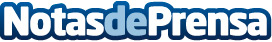 El centro de Yoga Shiva Shakti abre su inscripciones para el curso 2018/2019Con el comienzo del nuevo curso y la vuelta a la rutina el centro de yoga Shiva Shakti -ubicado en Pamplona- ya ha puesto a disposición de los interesados/as el plazo de matriculación para los talleres y clases que se van a realizar durante el 2018-2019. Entre sus especialidades ofrecen Yoga Integral, Hatha Raja Yoga, Vinyasa Yoga, Akroyoga, así como Yoga para embarazadas y niñosDatos de contacto:Jose JavierNota de prensa publicada en: https://www.notasdeprensa.es/el-centro-de-yoga-shiva-shakti-abre-su Categorias: Navarra Entretenimiento Otros deportes Cursos http://www.notasdeprensa.es